Subject Curriculum Map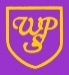 DT             2020/2021                                                                                                                                                                                         Subject Curriculum MapDT             2020/2021                                                                                                                                                                                         Subject Curriculum MapDT             2020/2021                                                                                                                                                                                         Subject Curriculum MapDT             2020/2021                                                                                                                                                                                         Subject Curriculum MapDT             2020/2021                                                                                                                                                                                         Subject Curriculum MapDT             2020/2021                                                                                                                                                                                         Subject Curriculum MapDT             2020/2021                                                                                                                                                                                         AUTUMN TERMAUTUMN TERMSPRING TERMSPRING TERMSUMMER TERMSUMMER TERMYear 1Cooking and Nutrition – Potato PersonStructures – LunchboxesMechanisms – Moving AnimalsYear 2 Cooking and Nutrition – PizzaMechanisms – Moon BuggiesTextiles – Class PatchworkYear 3 Structures – Chocolate Bar PackagingCooking and Nutrition – Italian foodMechanisms – Moving Heavy ObjectsYear 4Electrical and Mechanical Components Textiles – Pencil CasesCooking and Nutrition – Saxon Feast Year 5 Gears/Levers/Pulleys - catapult Textiles – Purse/WalletCooking and Nutrition – Banquet Year 6Materials – Shelter from the stormCooking and Nutrition – Greek DishesLighthouse Structure, including electrical systems